คำขอมีบัตรประจำตัวหรือขอบัตรประจำตัวใหม่ตามพระราชบัญญัติบัตรประจำตัวเจ้าหน้าที่ของรัฐ พ.ศ.๒๕๔๒-----------------------------------------				                                    เขียนที่……………..………………………………                                                                                     วันที่………เดือน……………… .พ.ศ…...…ข้าพเจ้าชื่อ นาย/นาง/นางสาว/ยศ)………………….……….………..………....ชื่อสกุล……………….……..……….เกิดวันที่………..เดือน…………………………..พ.ศ………….. อายุ………….ปี สัญชาติ…………………..หมู่โลหิต…..………..มีชื่ออยู่ในทะเบียนบ้านเลขที่………………ตรอก/ซอย………………..………………….…………ถนน…………………………..ตำบล/แขวง…………………………อำเภอ/เขต…………………………………………….………จังหวัด……………………………..รหัสไปรษณีย์…………………………โทรศัพท์…………..…………..ที่อยู่ปัจจุบันที่สามารถติดต่อได้……………………………………………………………………………………………………………….……………………………………………………………………………………………………………………………..…………….………………	เจ้าหน้าที่ของรัฐประเภท……………………………….…………………………….………………………..…………………รับราชการ/ปฏิบัติงาน/เคยสังกัด แผนก/งาน………………………………………………….ฝ่าย/ส่วน………………………….กอง/สำนัก…………………………………………………………..…….กรม/เทศบาล/องค์การ………..……………………………….กระทรวง/ทบวง……………………………………………………………………..ตำแหน่ง………………….……………………………..ระดับ/ยศ………………………………………………มีความประสงค์ขอมีบัตรประจำตัวเจ้าหน้าที่ของรัฐยื่นต่อผู้ว่าราชการจังหวัดมหาสารคาม		กรณี 	๑. ขอมีบัตรครั้งแรก			๒. ขอมีบัตรใหม่ เนื่องจาก          บัตรหมดอายุ             บัตรหายหรือถูกทำลาย			    หมายเลขของบัตรเดิม………………………………………..(ถ้าทราบ)			๓. ขอเปลี่ยนบัตร เนื่องจาก        เปลี่ยนตำแหน่ง/เลื่อนระดับ/เลื่อนยศ			               เปลี่ยนชื่อตัว	       เปลี่ยนชื่อสกุล           เปลี่ยนชื่อตัวและชื่อสกุล				 ชำรุด	     	       อื่น ๆ…………………………………………			ได้แนบรูปถ่ายสองใบมาพร้อมกับคำขอนี้แล้ว และ 	หลักฐานอื่น ๆ (ถ้ามี)		ข้าพเจ้าขอรับรองว่าข้อความดังกล่าวข้างต้นเป็นความจริงทุกประการ						(ลายมือชื่อ)…………………………………….….ผู้ทำคำขอ							  (………………………………..……..)หมายเหตุ  - ให้ขีดฆ่าข้อความที่ไม่ต้องการออกแล้วขีดเครื่องหมาย/ในช่อง        และหรือ      หน้าข้อความที่ใช้- ให้ลงคำนำนามตามกฎหมายและระเบียบของทางราชการ เช่น นาย/นาง/นางสาว/ยศ เป็นต้น 
และชื่อผู้ขอมีบัตรแบบบัตรประจำตัวเจ้าหน้าที่ของรัฐที่ไม่ได้ออกด้วยระบบคอมพิวเตอร์(ด้านหน้า)บัตรประจำตัวเจ้าหน้าที่ของรัฐ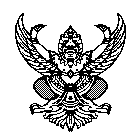 ข้าราชการพลเรือนสามัญเลขที่…………/2563จังหวัดมหาสารคาม                                             วันออกบัตร………………….  บัตรหมดอายุ……………….(ด้านหลัง)					    เลขประจำตัวประชาชนของผู้ถือบัตร				        …………..…....………………………………………				        ชื่อ…....………………………....…..…………….…				        ตำแหน่ง…....……………………….……………..                                                         สังกัด…………………………………………………                                           ……….……………		                    ลายมือชื่อ               ตำแหน่ง…....…………………………………..		                 หมู่โลหิต……..…	    	          ผู้ออกบัตร		หมายเหตุหมายเหตุระบุประเภทเจ้าหน้าที่ของรัฐ ตามประเภทที่กำหนดในมาตรา  ๔(๑)-(๖)แห่งพระราชบัญญัติบัตรประจำเจ้าหน้าที่ของรัฐ  พ.ศ. ๒๕๔๒  เช่น ข้าราชการการเมือง, สมาชิกสภาผู้แทนราษฎร,พนักงานองค์กรส่วนท้องถิ่น  เป็นต้น ระบุหน่วยงานผู้ออกกบัตรเช่น กรม……….กระทรวง………...สภาผู้แทนราษฎร   รัฐสภา,สำนักงาน………กรุงเทพมหานคร,เทศบาล……จังหวัด…….องค์การ……..เป็นต้นตราครุฑ  สำหรับหน่วยงานราชการ (มีลักษณะเป็นวงกลมสองวงช้อนกัน ขนาดเส้นผ่าศูนย์กลาง ๔.๕  ช. ม.  อักษรวงใน ๓.๕ ซ.ม. ล้อมครุฑ ขนาดตัวครุฑสูง  ๓ ช.ม. ระหว่างวงนอกและวงในให้มีอักษรไทยระบุ กระทรวง/ทบวง/กรม/ส่วนราชการที่มีฐานะเป็นกรม/หรือจังหวัด เป็นต้น  อยู่ขอบล่างของตรา)หรือ ตราประจำหน่วยงานของผู้ออกบัตร สำหรับหน่วยงานที่ปฏิบัติงานเป็นพิเศษนอกจากนี้ เช่น รัฐวิสาหกิจ องค์การของรัฐ หรือองค์การมหาชน  เป็นต้น              การประทับตรา ให้ประทับตราครุฑ หรือตราประจำหน่วยงานของผู้ออกบัตรด้วยหมึกสีแดงหรือประทับเป็นรอยดุนนูนแบบบัตรประจำตัวเจ้าหน้าที่ของรัฐที่ไม่ได้ออกด้วยระบบคอมพิวเตอร์(ด้านหน้า)บัตรประจำตัวเจ้าหน้าที่ของรัฐพนักงานราชการเลขที่…………/2563จังหวัดมหาสารคาม                                             วันออกบัตร………………….  บัตรหมดอายุ……………….(ด้านหลัง)					    เลขประจำตัวประชาชนของผู้ถือบัตร				        …………..…....………………………………………				        ชื่อ…....………………………....…..…………….…				        ตำแหน่ง…....……………………….……………..                                                         สังกัด…………………………………………………                                           ……….……………		                    ลายมือชื่อ               ตำแหน่ง…....…………………………………..		                 หมู่โลหิต……..…	    	          ผู้ออกบัตร		หมายเหตุหมายเหตุระบุประเภทเจ้าหน้าที่ของรัฐ ตามประเภทที่กำหนดในมาตรา  ๔(๑)-(๖)แห่งพระราชบัญญัติบัตรประจำเจ้าหน้าที่ของรัฐ  พ.ศ. ๒๕๔๒  เช่น ข้าราชการการเมือง, สมาชิกสภาผู้แทนราษฎร,พนักงานองค์กรส่วนท้องถิ่น  เป็นต้น ระบุหน่วยงานผู้ออกกบัตรเช่น กรม……….กระทรวง………...สภาผู้แทนราษฎร   รัฐสภา,สำนักงาน………กรุงเทพมหานคร,เทศบาล……จังหวัด…….องค์การ……..เป็นต้นตราครุฑ  สำหรับหน่วยงานราชการ (มีลักษณะเป็นวงกลมสองวงช้อนกัน ขนาดเส้นผ่าศูนย์กลาง ๔.๕  ช. ม.  อักษรวงใน ๓.๕ ซ.ม. ล้อมครุฑ ขนาดตัวครุฑสูง  ๓ ช.ม. ระหว่างวงนอกและวงในให้มีอักษรไทยระบุ กระทรวง/ทบวง/กรม/ส่วนราชการที่มีฐานะเป็นกรม/หรือจังหวัด เป็นต้น  อยู่ขอบล่างของตรา)หรือ ตราประจำหน่วยงานของผู้ออกบัตร สำหรับหน่วยงานที่ปฏิบัติงานเป็นพิเศษนอกจากนี้ เช่น รัฐวิสาหกิจ องค์การของรัฐ หรือองค์การมหาชน  เป็นต้น              การประทับตรา ให้ประทับตราครุฑ หรือตราประจำหน่วยงานของผู้ออกบัตรด้วยหมึกสีแดงหรือประทับเป็นรอยดุนนูนรอยดุนนูนแบบบัตรประจำตัวเจ้าหน้าที่ของรัฐที่ไม่ได้ออกด้วยระบบคอมพิวเตอร์(ด้านหน้า)บัตรประจำตัวเจ้าหน้าที่ของรัฐลูกจ้างประจำเลขที่…………/2563จังหวัดมหาสารคาม                     วันออกบัตร………………….  บัตรหมดอายุ……………(ด้านหลัง)					    เลขประจำตัวประชาชนของผู้ถือบัตร				        …………..…....………………………………………				        ชื่อ…....………………………....…..…………….…				        ตำแหน่ง…....……………………….……………..                                                         สังกัด…………………………………………………                                           ……….……………		                    ลายมือชื่อ               ตำแหน่ง…....…………………………………..		                 หมู่โลหิต……..…	    	          ผู้ออกบัตร			หมายเหตุหมายเหตุระบุประเภทเจ้าหน้าที่ของรัฐ ตามประเภทที่กำหนดในมาตรา  ๔(๑)-(๖)แห่งพระราชบัญญัติบัตรประจำเจ้าหน้าที่ของรัฐ  พ.ศ. ๒๕๔๒  เช่น ข้าราชการการเมือง, สมาชิกสภาผู้แทนราษฏร,พนักงานองค์กรส่วนท้องถิ่น  เป็นต้น ระบุหน่วยงานผู้ออกกบัตรเช่น กรม……….กระทรวง………...สภาผู้แทนราษฏร   รัฐสภา,สำนักงาน………กรุงเทพมหานคร,เทศบาล……จังหวัด…….องค์การ……..เป็นต้นตราครุฑ  สำหรับหน่วยงานราชการ (มีลัษษณะเป็นวงกลมสองวงช้อนกัน ขนาดเส้นผ่าศูนย์กลาง ๔.๕  ช. ม.  อักษรวงใน ๓.๕ ซ.ม. ล้อมครุฑ ขนาดตัวครุฑสูง  ๓ ช.ม. ระหว่างวงนอกและวงในให้มีอักษรไทยระบุ กระทรวง/ทบวง/กรม/ส่วนราชการที่มีฐานะเป็นกรม/หรือจังหวัด เป็นต้น  อยู่ขอบล่างของตรา)หรือ ตราประจำหน่วยงานของผู้ออกบัตร สำหรับหน่วยงานที่ปฏิบัติงานเป็นพิเศษนอกจากนี้ เช่น รัฐวิสาหกิจ องค์การของรัฐ หรือองค์การมหาชน  เป็นต้น              การประทับตรา ให้ประทับตราครุฑ หรือตราประจำหน่วยงานของผู้ออกบัตรด้วยหมึกสีแดงหรือประทับเป็นรอยดุนนูนแบบบัตรประจำตัวเจ้าหน้าที่ของรัฐที่ไม่ได้ออกด้วยระบบคอมพิวเตอร์(ด้านหน้า)บัตรประจำตัวเจ้าหน้าที่ของรัฐผู้รับบำเหน็จบำนาญข้าราชการพลเรือนสามัญเลขที่…………/2563จังหวัดมหาสารคาม                วันออกบัตร………………….  บัตรหมดอายุ……………….(ด้านหลัง)   					เลขประจำตัวประชาชนของผู้ถือบัตร				        …………..…....………………………………………				        ชื่อ…....………………………....…..…………….…				        ตำแหน่ง…....……………………….……………..                                                         สังกัด…………………………………………………                                           ……….……………		                    ลายมือชื่อ               ตำแหน่ง…....…………………………………..		                 หมู่โลหิต……..…	    	          ผู้ออกบัตร			หมายเหตุหมายเหตุระบุประเภทเจ้าหน้าที่ของรัฐ ตามประเภทที่กำหนดในมาตรา  ๔(๑)-(๖)แห่งพระราชบัญญัติบัตรประจำเจ้าหน้าที่ของรัฐ  พ.ศ. ๒๕๔๒  เช่น ข้าราชการการเมือง, สมาชิกสภาผู้แทนราษฎร,พนักงานองค์กรส่วนท้องถิ่น  เป็นต้น ระบุหน่วยงานผู้ออกกบัตรเช่น กรม……….กระทรวง………...สภาผู้แทนราษฎร   รัฐสภา,สำนักงาน………กรุงเทพมหานคร,เทศบาล……จังหวัด…….องค์การ……..เป็นต้นตราครุฑ  สำหรับหน่วยงานราชการ (มีลักษณะเป็นวงกลมสองวงช้อนกัน ขนาดเส้นผ่าศูนย์กลาง ๔.๕  ช. ม.  อักษรวงใน ๓.๕ ซ.ม. ล้อมครุฑ ขนาดตัวครุฑสูง  ๓ ช.ม. ระหว่างวงนอกและวงในให้มีอักษรไทยระบุ กระทรวง/ทบวง/กรม/ส่วนราชการที่มีฐานะเป็นกรม/หรือจังหวัด เป็นต้น  อยู่ขอบล่างของตรา)หรือ ตราประจำหน่วยงานของผู้ออกบัตร สำหรับหน่วยงานที่ปฏิบัติงานเป็นพิเศษนอกจากนี้ เช่น รัฐวิสาหกิจ องค์การของรัฐ หรือองค์การมหาชน  เป็นต้น              การประทับตรา ให้ประทับตราครุฑ หรือตราประจำหน่วยงานของผู้ออกบัตรด้วยหมึกสีแดงหรือประทับเป็นรอยดุนนูนเลขหมายประจำตัวประชาชนของผู้ยื่นคำขอ----